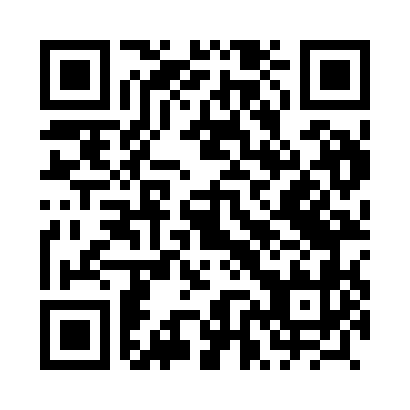 Prayer times for Antomieszki, PolandWed 1 May 2024 - Fri 31 May 2024High Latitude Method: Angle Based RulePrayer Calculation Method: Muslim World LeagueAsar Calculation Method: HanafiPrayer times provided by https://www.salahtimes.comDateDayFajrSunriseDhuhrAsrMaghribIsha1Wed2:154:5412:295:398:0510:352Thu2:144:5212:295:418:0710:363Fri2:134:4912:295:428:0910:374Sat2:134:4712:295:438:1110:375Sun2:124:4512:295:448:1310:386Mon2:114:4312:295:458:1510:397Tue2:104:4212:295:468:1610:408Wed2:094:4012:285:478:1810:409Thu2:084:3812:285:488:2010:4110Fri2:084:3612:285:498:2210:4211Sat2:074:3412:285:508:2410:4312Sun2:064:3212:285:518:2510:4313Mon2:054:3012:285:528:2710:4414Tue2:054:2912:285:538:2910:4515Wed2:044:2712:285:548:3110:4616Thu2:034:2512:285:558:3210:4617Fri2:034:2412:285:568:3410:4718Sat2:024:2212:285:578:3610:4819Sun2:024:2112:295:588:3710:4920Mon2:014:1912:295:598:3910:4921Tue2:004:1812:296:008:4010:5022Wed2:004:1612:296:018:4210:5123Thu1:594:1512:296:028:4410:5124Fri1:594:1312:296:038:4510:5225Sat1:584:1212:296:048:4610:5326Sun1:584:1112:296:048:4810:5327Mon1:584:1012:296:058:4910:5428Tue1:574:0912:296:068:5110:5529Wed1:574:0812:296:078:5210:5530Thu1:574:0612:306:088:5310:5631Fri1:564:0512:306:088:5510:57